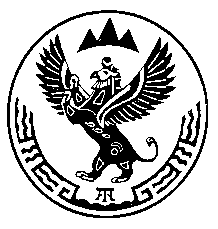 Министерство природных ресурсов, экологии иимущественных отношений Республики АлтайПРИКАЗ«  8  »  октября 2018 г.                                                                                   №  632                                                 г. Горно-АлтайскО досрочном прекращении права пользования недрами муниципальному унитарному предприятию «Водоканал» муниципального образования «Майминский район» по лицензии 04 РА 00154 ВЭВ соответствии с пунктом 9 части 2 статьи 20 Закона Российской Федерации от 21 февраля 1992 года №2395-1 «О недрах», заявлением конкурсного управляющего муниципального унитарного предприятия «Водоканал» муниципального образования «Майминский район» А.В. Ноздри от 28 сентября 2018 года б/н, Административного регламента по предоставлению Министерством природных ресурсов, экологии и имущественных отношений Республики Алтай государственной услуги по принятию решений о досрочном прекращении, приостановлении и ограничении права пользования участками недр местного значения на территории Республики Алтай, утвержденного приказом Министерства природных ресурсов, экологии и имущественных отношений от 24 января 2013 года №27, протокола заседания комиссии по рассмотрению заявок о предоставлении права пользования участками недр, внесению изменений, дополнений и переоформлению лицензий, досрочному прекращению права пользования недрами на территории Республики Алтай по участкам недр, отнесенным к компетенции Министерства природных ресурсов, экологии и имущественных отношений Республики Алтай от 5 октября 2018 года № 444,п р и к а з ы в а ю:1. Досрочно прекратить право пользования недрами с даты подписания приказа по лицензии 04 РА 00154 ВЭ, выданной муниципальному унитарному предприятию «Водоканал» муниципального образования «Майминский район» 8 июля 2016 года (дата государственной регистрации лицензии), с целевым назначением добыча подземных вод на участке недр местного значения «Скв. №Г4/86», расположенным в с. Средний Сайдыс, по заявлению пользователя недр.2. Муниципальному унитарному предприятию «Водоканал» муниципального образования «Майминский район» в месячный срок с даты принятия приказа сдать оригинал лицензии на право пользования недрами в Министерство природных ресурсов, экологии и имущественных отношений Республики Алтай.3. Отделу недропользования и водных отношений (А.С. Сакладов):а) исключить лицензию из единого государственного реестра лицензий на право пользования участками недр местного значения;б) направить копию настоящего приказа муниципальному унитарному предприятию «Водоканал» муниципального образования «Майминский район» (649100, Республика Алтай, Майминский район, с. Майма, ул. Строителей, 10а) и Горно-Алтайский филиал ФБУ «Территориальный фонд геологической информации по Сибирскому федеральному округу» (649000, Республика Алтай, г. Горно-Алтайск, ул. Улагашева, д.13).в) обеспечить публикацию настоящего приказа на сайте Министерства по адресу: www://mpr-ra.ru.4. Настоящий приказ вступает в силу со дня его подписания.5. Контроль за исполнением настоящего приказа возлагаю на первого заместителя министра Е.А. Мунатова.Министр природных ресурсов, экологии иимущественных отношений Республики Алтай 			    Е.В. ЛаринАмургушева А.А., 6-25-27Внесено:Начальником отдела недропользованияи водных отношений_______________А.С. Сакладовым